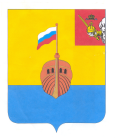 РЕВИЗИОННАЯ КОМИССИЯ ВЫТЕГОРСКОГО МУНИЦИПАЛЬНОГО РАЙОНА162900, Вологодская область, г. Вытегра, пр. Ленина, д.68тел. (81746) 2-22-03 факс (81746) ______,       e-mail: revkom@vytegra-adm.ruЗАКЛЮЧЕНИЕна проект постановления администрации сельского поселения Девятинское Вытегорского муниципального района Вологодской области  23.03.2022 г.                                                                              г. Вытегра          Заключение Ревизионной комиссии Вытегорского муниципального района на проект постановления администрации сельского поселения Девятинское Вытегорского муниципального района Вологодской области «О внесении изменений в постановление Администрации сельского поселения Девятинское от 10.03.2021 г. № 21» подготовлено в соответствии с требованиями Бюджетного кодекса Российской Федерации, Положения о Ревизионной комиссии Вытегорского муниципального района.          Проектом постановления предлагается внести изменения в объем финансирования муниципальной программы «Благоустройство территории сельского поселения Девятинское на 2021 – 2025 годы» (далее – Программы), в перечни мероприятий, планируемых к реализации в рамках основных мероприятий Программы.          В целях приведения Программы в соответствие с решениями о бюджете внесены изменения в паспорт и приложение 3 Программы в части финансового обеспечения. Общий объем финансирования программы увеличился на 2267,7 тыс. рублей и составил 34684,3 тыс. рублей (в проекте постановления 32416,6 тыс. рублей), в том числе по годам: 2021 год – 8545,1 тыс. рублей (+ 189,1 тыс. рублей), 2022 год – 6193,5 тыс. рублей (+ 2194,8 тыс. рублей), 2023 год – 6584,3 тыс. рублей (-103,0 тыс. рублей), 2024 год – 6674,1 тыс. рублей (- 13,2 тыс. рублей), 2025 год – 6687,3 тыс. рублей.          Уточненные объемы финансирования программы соответствуют объемам, утвержденным решениями о бюджете поселения от 21.12.2021 года № 66 «О внесении изменений в решение Совета сельского поселения Девятинское от 18.12.2020 года № 49», от 14.12.2021 года № 61 «О бюджете сельского поселения Девятинское на 2022 год и плановый период 2023 и 2024 годов».         Проектом постановления уточнены методы сбора информации, индексы формы отчетности. Соответствующие изменения внесены в приложение 2 к Программе «Сведения о порядке сбора информации и методике значений целевых показателей муниципальной программы (подпрограммы муниципальной программы)».            Внесены изменения в перечни мероприятий Основного мероприятия 2 «Благоустройство и содержание кладбищ», Основного мероприятия 3 «Благоустройство общественных территорий сельского поселения Девятинское».  Соответствующие изменения внесены в раздел 3 Программы «Характеристика основных мероприятий муниципальной программы».         Внесение изменений является обоснованным. Изменения внесены в сроки в соответствии с Бюджетным кодексом Российской Федерации,  Порядком разработки, реализации и оценки эффективности реализации муниципальных программ сельского поселения Деавятинское, утвержденного постановлением администрации сельского поселения Девятинское от 04.08.2020 № 86.            Ревизионная комиссия рекомендует:- уточнить общую сумму планируемых затрат в подпункте 1.1 пункта 1 проекта постановления;- уточнить ответственного за сбор данных по целевому показателю «Количество замененных светильников на территории сельского поселения Девятинское (ежегодно)» в приложении 1 к проекту постановления.         Выводы и предложения.         Проект постановления администрации сельского поселения Девятинское «О внесении изменений в постановление Администрации сельского поселения Девятинское от 10.03.2021 г. № 21» соответствует требованиям Бюджетного кодекса Российской Федерации, Федерального закона № 131-ФЗ от 06.10.2003 «Об общих принципах организации местного самоуправления в Российской Федерации», Порядка разработки, реализации и оценки эффективности реализации муниципальных программ сельского поселения Деавятинское, утвержденного постановлением администрации сельского поселения Девятинское от 04.08.2020 № 86.         Ревизионная комиссия рекомендует проект постановления к рассмотрению с учетом рекомендаций.Аудитор Ревизионной комиссии                                                                  О.Е. Нестерова